О внесении изменений в постановление администрации Моргаушского района Чувашской Республики от 10.11.2014г. №1130 «Об утверждении Положения о порядке принятия муниципальных правовых актов администрации Моргаушского района Чувашской Республики»     В целях упорядочения подготовки проектов муниципальных правовых актов администрации Моргаушского района Чувашской Республики администрация Моргаушского района Чувашской Республики постановляет:В постановление администрации Моргаушского района Чувашской Республики от 10.11.2014г. №1130 «Об утверждении Положения о порядке принятия муниципальных правовых актов администрации Моргаушского района Чувашской Республики» (далее – Постановление) внести следующие изменения: Приложение Постановления «Положение о порядке подготовки проектов муниципальных правовых актов администрации Моргаушского района Чувашской Республики» дополнить пунктами 3.11., 3.11.1 и 3.11.2 следующего содержания:«3.11. Проекты нормативных правовых актов, затрагивающие вопросы осуществления предпринимательской и инвестиционной деятельности, подлежат оценке регулирующего воздействия (далее – ОРВ). Порядок проведения ОРВ утверждается нормативным правовым актом Моргаушского района. ОРВ проектов нормативных правовых актов проводится при наличии в них следующих положений:а) устанавливающих новые или изменяющих действующие обязанности субъектов предпринимательской и инвестиционной деятельности;б) устанавливающих, изменяющих или отменяющих ответственность субъектов предпринимательской и инвестиционной деятельности.3.11.1. Проекты нормативно-правовых актов, устанавливающие, изменяющие, приостанавливающие или отменяющие местные налоги и налоговые ставки по местным налогам, а также регулирующие бюджетные правоотношения, не подлежат оценке регулирующего воздействия.3.11.2. Процедура ОРВ проектов нормативных правовых актов осуществляется в целях выявления положений, вводящих избыточные обязанности, запреты и ограничения для субъектов предпринимательской и инвестиционной деятельности или способствующих их введению, а также положений, способствующих возникновению необоснованных расходов субъектов предпринимательской и инвестиционной деятельности и бюджетов субъектов Российской Федерации.».2. Контроль за выполнением настоящего постановления возложить на Тарасову Л.Ю.- заместителя главы администрации Морагушского района по социальному развитию – начальника отдела организационно-кадрового, правового обеспечения и по работе с органами местного самоуправления администрации Моргаушского района Чувашской Республики.Глава администрацииМоргаушского района                                                                                          Р.Н.ТимофеевИсп.Тимофеева О.В.    Чăваш Республики                 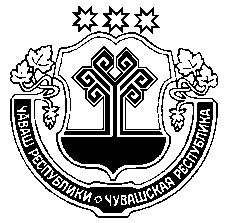    Муркаш районěн 	             администрацийě                         ЙЫШĂНУ                     ___________2018 с №___        Муркаш ялě                                                        Чувашская Республика Администрация Моргаушского районаПОСТАНОВЛЕНИЕ28.09.2018 г. № 1100        село Моргауши